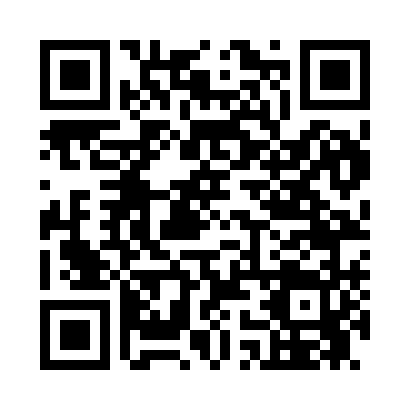 Prayer times for Cornhill, Arkansas, USAWed 1 May 2024 - Fri 31 May 2024High Latitude Method: Angle Based RulePrayer Calculation Method: Islamic Society of North AmericaAsar Calculation Method: ShafiPrayer times provided by https://www.salahtimes.comDateDayFajrSunriseDhuhrAsrMaghribIsha1Wed5:116:271:134:568:009:162Thu5:106:261:134:568:019:173Fri5:096:251:134:568:029:184Sat5:086:241:134:568:029:195Sun5:076:231:134:568:039:206Mon5:056:221:134:568:049:217Tue5:046:211:134:568:059:228Wed5:036:201:134:568:069:239Thu5:026:191:134:568:069:2410Fri5:016:181:134:568:079:2511Sat5:006:181:134:568:089:2612Sun4:596:171:124:568:099:2713Mon4:586:161:124:578:099:2814Tue4:576:151:134:578:109:2915Wed4:566:151:134:578:119:3016Thu4:556:141:134:578:129:3117Fri4:546:131:134:578:129:3218Sat4:536:131:134:578:139:3319Sun4:526:121:134:578:149:3320Mon4:526:111:134:578:149:3421Tue4:516:111:134:578:159:3522Wed4:506:101:134:578:169:3623Thu4:496:101:134:588:179:3724Fri4:486:091:134:588:179:3825Sat4:486:091:134:588:189:3926Sun4:476:081:134:588:199:4027Mon4:466:081:134:588:199:4128Tue4:466:071:144:588:209:4229Wed4:456:071:144:588:209:4230Thu4:456:071:144:598:219:4331Fri4:446:061:144:598:229:44